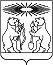 Об утверждении Порядка аккумулирования и расходования денежных средств заинтересованных лиц, направляемых на выполнение минимального, дополнительного перечней видов работ по благоустройству дворовых территорий, в рамках муниципальной программы «Формирование комфортной городской (сельской) среды Северо-Енисейского района на 2018-2022 годы»Руководствуясь Федеральным законом от 06.10.2003 №131-ФЗ «Об общих принципах организации местного самоуправления в Российской Федерации», Правилами предоставления, распределения и расходования субсидий бюджетам муниципальных образований Красноярского края на софинансирование муниципальных программ формирования современной городской среды и порядка предоставления отчетности об их использовании, утвержденных постановлением Правительства Красноярского края от 29.08.2017 №512-п «Об утверждении государственной программы Красноярского края Содействие органам местного самоуправления в формировании комфортной городской среды», руководствуясь статьей 34 Устава Северо-Енисейского района, ПОСТАНОВЛЯЮ:1. Утвердить Порядок аккумулирования и расходования денежных средств заинтересованных лиц, направляемых на выполнение минимального, дополнительного перечней видов работ по благоустройству дворовых территорий, в рамках муниципальной программы «Формирование комфортной городской (сельской) среды Северо-Енисейского района на 2018-2022 годы» согласно приложению к настоящему постановлению.2. Контроль за исполнением настоящего постановления возложить на заместителя главы района по экономике, анализу и прогнозированию О. Н. Овчар.3. Настоящее постановление вступает в силу с момента опубликования в газете «Северо-Енисейский Вестник» и подлежит размещению на официальном сайте Северо-Енисейского района в сети Интернет.Временно исполняющий полномочияГлавы Северо-Енисейского района, первый заместитель главы района						А. Н. РябцевПриложениек постановлению администрации Северо-Енисейского района от  16.04.2018  № 106-пПорядокаккумулирования и расходования денежных средств заинтересованных лиц, направляемых на выполнение минимального, дополнительного перечней видов работ по благоустройству дворовых территорий, в рамках муниципальной программы «Формирование комфортной городской (сельской) среды Северо-Енисейского района на 2018-2022 годы»1.Общие положения1.1. Порядок аккумулирования и расходования денежных средств заинтересованных лиц, направляемых на выполнение минимального, дополнительного перечней работ по благоустройству дворовых территорий, в рамках муниципальной программы «Формирование комфортной городской (сельской) среды Северо-Енисейского района на 2018-2022 годы» в выполнении указанных работ определяют механизм сбора и перечисления средств заинтересованных лиц направляемых на выполнение минимального, дополнительного перечней работ по благоустройству дворовых территорий, и механизм контроля за их расходованием, а также порядок и формы трудового и финансового участия граждан в выполнении указанных работ в целях софинансирования мероприятий по благоустройству муниципальной программы «Формирования комфортной городской (сельской) среды Северо-Енисейского района на 2018-2022 годы», утвержденной постановлением администрации Северо-Енисейского района от 01.11.2017 №416-п «Об утверждении муниципальной программы «Формирование комфортной городской (сельской) среды Северо-Енисейского района на 2018-2022 годы» (далее - муниципальная программа).1.2. Под заинтересованными лицами понимаются собственники помещений в многоквартирных домах, собственники иных зданий и сооружений, расположенных в границах дворовой территории, подлежащей благоустройству.1.3. Под формой финансового участия граждан понимается доля финансового участия заинтересованных лиц в выполнении минимального и (или) дополнительного перечней работ по благоустройству дворовых территорий в размере, установленном органом местного самоуправления.1.4. Благоустройство дворовых территорий финансируемых за счет бюджетных средств, осуществляется по минимальному и дополнительному перечням видов работ по благоустройству дворовых территорий многоквартирных домов (далее – минимальный перечень, дополнительный перечень, минимальный и дополнительный перечни).1.5. Минимальный перечень включает в себя:ремонт дворовых проездов;обеспечение освещения дворовых территорий;установку скамеек;установку урн для мусора.1.6.Дополнительный перечень включает в себя:оборудование детских площадок;оборудование спортивных площадок.1.7. Решение о финансовом (трудовом) участии заинтересованных лиц вреализации мероприятий по благоустройству дворовых территорий по минимальному или дополнительному перечням работ по благоустройству принимается на общем собрании собственников помещений многоквартирного дома, которое проводится в соответствии с требованиями статей 44 – 48 Жилищного кодекса Российской Федерации.2. О формах финансового и трудового участия2.1. При выполнении работ по минимальному перечню заинтересованные лица обеспечивают финансовое участие в размере не менее 2 % от сметной стоимости на благоустройство дворовой территории.При выполнении работ по дополнительному перечню заинтересованные лица обеспечивают финансовое участие в размере не менее 20 % от сметной стоимости на благоустройство дворовой территории.2.2. Заинтересованные лица должны обеспечить трудовое участие в реализации мероприятий по благоустройству дворовых территорий:выполнением жителями неоплачиваемых работ, не требующих специальной квалификации, таких как, например, подготовка объекта (дворовой территории) к началу работ (земляные работы, снятие старого оборудования, уборка мусора);предоставлением строительных материалов, техники и т.д;обеспечением благоприятных условий для работы подрядной организации, выполняющей работы и для ее работников (горячий чай, печенье и т.д.).3. Условия аккумулирования и расходования денежных средств3.1. Сбор денежных средств заинтересованных лиц на выполнение минимального, дополнительного перечней работ по благоустройству дворовых территорий обеспечивает Муниципальное унитарное предприятие «Управление коммуникационным комплексом Северо-Енисейского района» (далее – управляющая организация), осуществляющее содержание и текущий ремонт общего имущества собственников помещений в многоквартирных домах на счете управляющей организации открытом в российской кредитной организации.3.2. Денежные средства на выполнение минимального, дополнительного перечней видов работ по благоустройству дворовых территорий многоквартирных домов вносят собственники помещений в многоквартирном доме путем оплаты за жилое помещение согласно платежному документу единовременно, в месяц, следующий за месяцем заключения муниципального контракта на выполнение работ органом местного самоуправления с подрядной организацией.3.3. Размер денежных средств вносимых, собственниками помещений на выполнение минимального, дополнительного перечней видов работ по благоустройству дворовых территорий рассчитывается как произведение сметной стоимости работ по благоустройству дворовой территории по муниципальному контракту, заключенному между органом местного самоуправления с подрядной организацией и доли в праве общей собственности на общее имущество в многоквартирном доме собственника помещения, определяемой согласно части 1 статьи 37 Жилищного кодекса Российской Федерации.3.4. Управляющая организация, осуществляющие содержание и текущий ремонт общего имущества собственников помещений в многоквартирных домах ведет учет денежных средств поступивших от заинтересованных лиц по многоквартирным домам, дворовые территории которых подлежат благоустройству согласно муниципальной программе.Данные по учету и списанию денежных средств, при оплате за выполненные работы, поступившие от заинтересованных лиц, управляющая организация, осуществляющая содержание и текущий ремонт общего имущества собственников помещений в многоквартирных домах ежемесячно в срок до 15 числа месяца, следующего за отчетным месяцем направляет в орган местного самоуправления.Списание денежных средств заинтересованных лиц на оплату выполненных работ обеспечивается с учетом сроков, предусмотренных в муниципальном контракте с подрядными организациями.Управляющая организация перечисляет денежные средства, поступившие от заинтересованных лиц в бюджет Северо-Енисейского района.Форма по учету и списанию денежных средств, поступающих от заинтересованных лиц, утверждается уполномоченным органом местного самоуправления в соответствии с приложением к настоящему Порядку. Приложение к Порядку аккумулирования и расходования денежных средств заинтересованных лиц, направляемых на выполнение минимального, дополнительного перечней работ по благоустройству дворовых территорий, в рамках муниципальной программы «Формированиекомфортной городской (сельской)среды Северо-Енисейского района на 2018-2022 годы»Форма по учету и списанию денежных средств,поступающих от заинтересованных лиц, в рамках реализации муниципальной программы «Формирование комфортной городской (сельской) среды Северо-Енисейского района на 2018-2022 годы» по минимальному и дополнительному перечням видов работ в гп Северо-ЕнисейскийРуководитель организацииГлавный бухгалтер организацииАДМИНИСТРАЦИЯ СЕВЕРО-ЕНИСЕЙСКОГО РАЙОНА ПОСТАНОВЛЕНИЕАДМИНИСТРАЦИЯ СЕВЕРО-ЕНИСЕЙСКОГО РАЙОНА ПОСТАНОВЛЕНИЕ«16» апреля 2018 г.№ 106-п№ 106-пгп. Северо-Енисейскийгп. Северо-Енисейскийгп. Северо-Енисейский№, п/пВиды работ по минимальному перечнюВиды работ по минимальному перечнюВиды работ по минимальному перечнюВиды работ по минимальному перечнюВиды работ по минимальному перечнюВиды работ по минимальному перечнюВиды работ по минимальному перечню№, п/пФИО заинтересованного лицаАдрес заинтересованного лицаДата поступления денежных средств от заинтересованных лиц  Сумма поступивших денежных средств, в руб.Дата списания денежных средств от заинтересованных лиц Сумма списанных денежных средств, в руб.Итого за отчетный период, в руб.123Виды работ по дополнительному перечнюВиды работ по дополнительному перечнюВиды работ по дополнительному перечнюВиды работ по дополнительному перечнюВиды работ по дополнительному перечнюВиды работ по дополнительному перечнюВиды работ по дополнительному перечню